WRITING: DESCRIBING OBJECTS (Things)(Look at the picture dictionaries on http://deniseozdenizcaa.weebly.com/ to help you describe the objects.Use: It is + adjective                           It has + thing                            It can + verb                      It is made of + noun A quad bike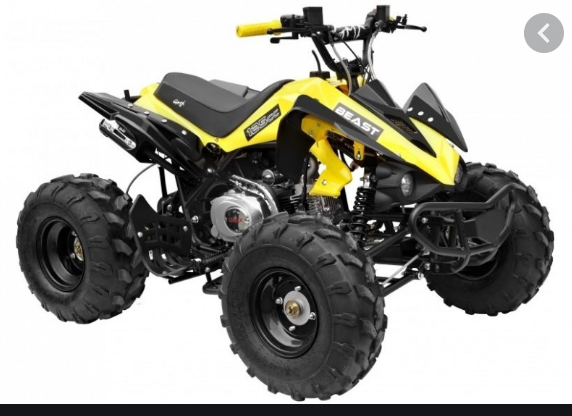 A frisbee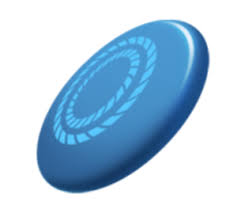 A kite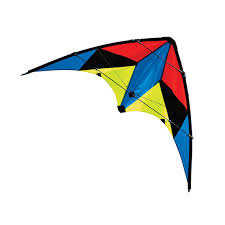 A chessboard with chess pieces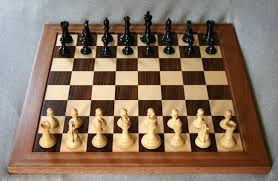 